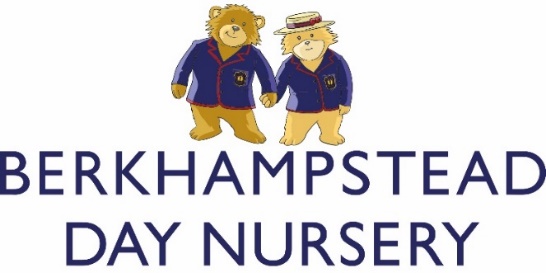 SCHOOL TRANSFER POLICYAimsBerkhampstead School is committed to providing a high quality education to all childrenmoving into the Kindergarten or Reception year from the Nursery. Children transferringfrom nursery education into the main school will have the full support of both Day Nurseryand Reception staff to enhance the development of the children. We respect,understand and value the contribution parents make towards their child’s learning. We willtake steps to ensure a smooth transfer to whichever school or provider is chosen.Objectives• For Nursery staff to work with the Reception teachers and parents to build a profile ofthe child’s development and needs before the child joins the Reception class.• To provide parents with information about the Pre-Prep Department atBerkhampstead, before the child joins Reception.• To provide opportunities for the Early Years staff and parents to discuss their child’sprogress into full time education and their child’s individual developmentrecords.• To provide an Individual Pre-School Child Transfer Record, which will be completedat the end of the Summer term, before they move into school.Operating PolicyAll staff who work with the child will contribute to the Individual Pre-School Child TransferRecord and parents should also be involved.The Transfer Record includes a comment box for each Area of Learning and a parentalconsent section. The comments box is important as it gives the teacher receiving theTransfer Record a picture of the child’s interests, strengths and personality, as well as theirDevelopment and progress. Once parents have signed this record, a copy of it can be passed on to theReception teachers of whichever school the child will move on to. It is important that thisinformation is discussed prior to the start of the academic year in order to have a smoothtransition into the Reception class. It is especially useful and meaningful to teachers,as they plan for the next steps of the child’s learning.Moving on to Berkhampstead School. Before your child joins Reception there will be a“New to Pre-Prep” meeting where parents will be invited to come along to an InformationSession and ask questions of the staff. Parents will receive an information booklet.Parents will be asked to complete an Introduction Profile for their child and return it to schoolprior to the start of term.Throughout the academic year, the Pre-School children (Wise Bears) will attend many playtimes, assemblies, party occasions and outside trips with the Kindergarten children and staff in order to make friends and for faces to become familiar.Prior to starting school, parents will be told the name of the class teacher. There are twoReception classes, each with a maximum of 18 pupils. Children will be allocated to eachclass by age and gender to ensure that there is parity between classes and to ensure abalance of both provision and opportunity.Parents/carers of children with special educational needs and/or disabilities will be invited todiscuss the provision required to identify a specific need.For any further concerns, staff are available on a daily basis to talk to parents and eveningappointments can be arranged if necessary.Whichever school your child goes on to, we will liaise and provide all of theinformation they need to make the transition as smooth as possible.Parents who wish their child to attend Berkhampstead Kindergarten from age 3 orBerkhampstead School from Reception age should contact Mrs Sue Watkins, SchoolSecretary, for more details on: Telephone: 01242 523263e-mail: office@berkhampsteadschool.co.ukPolicy reviewed – February 2021Policy to be next reviewed – February 2022 by Day Nursery Manager 